CHARTE DE QUALITE DES ORGANISMES DE FORMATION PROFESSIONNELLE AGREES POUR LA DELIVRANCE DES CREDITS DE FORMATION CONTINUE VETERINAIRE (CFC)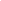 